Test pour la ceinture diamant orange de calculs posés (1):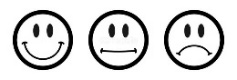  Multiplications d’un nombre décimal par un entierPose et calcule les multiplications suivantes : Test pour la ceinture diamant orange de calculs posés (1): Multiplications d’un nombre décimal par un entierPose et calcule les multiplications suivantes : Test pour la ceinture diamant orange de calculs posés (1): Multiplications d’un nombre décimal par un entierPose et calcule les multiplications suivantes : Test pour la ceinture diamant orange de calculs posés (1): Multiplications d’un nombre décimal par un entier Pose et calcule les multiplications suivantes : 46,32 x 453,021 x 3296,16 x 75 363,2 x 4849,64 x 3302,4 x 81 53,2 x 5335,01 x 58,541 x 2763,684 x 646,32 x 453,021 x 3296,16 x 75 363,2 x 4849,64 x 3302,4 x 81 53,2 x 5335,01 x 58,541 x 2763,684 x 646,32 x 453,021 x 3296,16 x 75 363,2 x 4849,64 x 3302,4 x 81 53,2 x 5335,01 x 58,541 x 2763,684 x 646,32 x 453,021 x 3296,16 x 75 363,2 x 4849,64 x 3302,4 x 81 53,2 x 5335,01 x 58,541 x 2763,684 x 6